PENGARUH POLITIK LUAR NEGERI AMERIKA SERIKAT DI ASIA TIMUR SERTA IMPLIKASINYA BAGI DINAMIKA HUBUNGAN DIPLOMATIK AS-CHINATHE INFLUENCE OF UNITED STATES FOREIGN POLICY AND ITS IMPLICATIONS FOR THE DYNAMICS OF DIPLOMATICS RELATIONS US-CHINASKRIPSIDiajukan untuk Memenuhi Salah Satu Syarat Dalam Menempuh Ujian Sarjana Program Strata Satu Jurusan Ilmu Hubungan InternasionalOleh:Mohamad Ihsan Afif132030009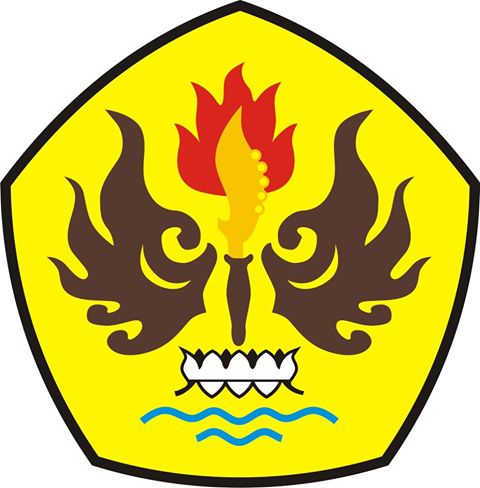 FAKUTAS ILMU SOSIAL DAN ILMU POLITIK UNIVERSITAS PASUNDANBANDUNG                                                                               2017